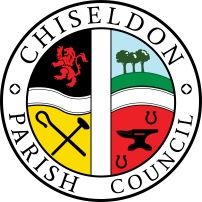  Contact details:Clerk – 01793 740744 (Voicemail)  clerk@chiseldon-pc.gov.ukYou are summons to the Planning, Transport Development and Highways Committee meeting remotely via MS Teams. Thursday 29th April 2021 at 7.30pm. Remote login details at the end of the agenda: AGENDA     Attendances and apologies for absence. Absence with no apologies to be recorded separately.  Vote on approval of apologies.    Declarations of Interest and vote on any dispensations required.Public Recess.  10 minutes maximum, 3 minutes per speaker if multiple speakers.Approval of minutes from 25th March 2021Action points. Next meeting Thursday 27th May 2021 7.30pm in the Recreation Hall, off Norris Close, Chiseldon.Signed: C Wilkinson (Clerk) 23.4.2021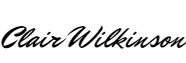 Committee members: Cllr Matt Harris, Cllr Chris Rawlings, Cllr Ian Kearsey (Committee Chairman), Cllr Keith Bates, Cllr Steve Duke, Cllr A Rogers, Cllr D Simpson.LAW THAT ALLOWS THE COUNCIL TO VOTE/ACT:Item 7. NHP. LA 2011 part 6, chapter 3 and 9.Item 14. Build Out LGRA 1997 s.30 / HA 1980 s.274AItem 15. Layby provision RTRA 1984 ss. 57-60 & RTRA 1984 s.57Item 16. Hodson Road SID. LGRA 1997 s.30 / HA 1980 s.274ALogin details:https://teams.microsoft.com/l/meetup-join/19%3adbbacb08b20c40d085388ae5690a05cb%40thread.tacv2/1618829990700?context=%7b%22Tid%22%3a%22994eb4e1-2fcb-47f9-a34e-66c6767624a1%22%2c%22Oid%22%3a%22abfe080e-0d86-401d-95dd-e231c117cc34%22%7di6.7.8.9.10.11.12.13.14.15.16.17.18.PLANNING: VOTING ITEMSDiscuss & vote on S/21/0518  Replacement data centre Brimble Hill.  Vic Angell invited to join the meeting.  Standing Orders to be suspended to allow Mr Angell to speak to the committee. See additional documentationDiscuss quotes received by 3 Consultants to assist with a Neighbourhood Plan and vote on whether to proceed with a NHP. Next steps to also be voted on.  See additional documentationDiscuss & vote on S/21/0326. UPDATED PLANS. 5 units at Unicorn Business Park.Discuss & Vote on  S/HOU/21/0200. Replacement side walls to vehicle entrance. Manor House, Chiseldon. Discuss and vote on S/HOU/21/0409. First floor rear extension. 40 New Road. Discuss and vote on S/HOU/21/0479. Rebuild & reconfigure steps front wall and steps. Methodist Church. Turnball. Discuss and vote on S/HOU/21/0471. Replacement 2m wooden fence. 1 Slipper Lane. Discuss and vote on S/HOU/21/0623. First floor and single storey rear extension, parking & assoc works. 31 Berricot Lane, Badbury. HIGHWAYS: VOTING ITEMSDiscussion & vote on plans for New Road Build Out. Next steps to be voted on. See March additional documentation for stats from survey.Discuss update meeting with Steven Sanders from SBC in regards 2 Draycot Foliat & Windmill Piece laybys. Next steps to be voted on.Review Hodson Road SID Data supplied.    Does the device need moving to another Parish Location? Next steps to be voted on. See additional documentationTRANSPORT: VOTING ITEMSNo itemsItems for next agenda (Note, these items cannot be voted on at this meeting)